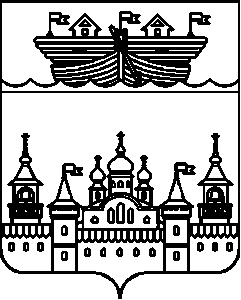 АДМИНИСТРАЦИЯ ГЛУХОВСКОГО СЕЛЬСОВЕТА
ВОСКРЕСЕНСКОГО МУНИЦИПАЛЬНОГО РАЙОНА
НИЖЕГОРОДСКОЙ ОБЛАСТИПОСТАНОВЛЕНИЕ30 апреля 2021 года										№ 28О завершении отопительного периода 2020-2021 годовВ связи с установившейся  теплой погодой, на основании постановления администрации Воскресенского муниципального района от 30.04.2021 года № 348 «О завершении отопительного периода 2020 - 2021 годов» администрация Глуховского сельсовета Воскресенского муниципального района постановляет:1. Завершить отопительный период 2020-2021 годов с 00 часов 00 минут 05 мая 2021 года.2. Контроль за исполнением постановления оставляю за собой.Глава администрации Глуховского сельсовета						И.Ю.Дубова